О внесении изменений в Гарантии и компенсации для лиц, работающих в органах местного самоуправления Октябрьского районаи муниципальных учреждениях Октябрьского района, утвержденные решением Думы Октябрьского района от 12.10.2012 № 304Рассмотрев проект Думы Октябрьского района «О внесении изменений в Гарантии и компенсации для лиц, работающих в органах местного самоуправления Октябрьского района и муниципальных учреждениях Октябрьского района, утвержденные решением Думы Октябрьского района от 12.10.2012 № 304», Дума Октябрьского района РЕШИЛА:1. Внести в Гарантии и компенсации для лиц, работающих в органах местного самоуправления Октябрьского района и муниципальных учреждениях Октябрьского района, утвержденные решением Думы Октябрьского района от 12.10.2012 № 304, следующие изменения:1.1. В пункте 1.6 статьи 4:1.1.1.  В подпункте 1 слова «), иных сборов» исключить.1.1.2. Подпункт 3 изложить в следующей редакции:«3) оплату стоимости провоза ручной клади и багажа:общим весом не более 30 килограммов на работника и 30 килограммов на каждого неработающего члена семьи независимо от норм бесплатного провоза ручной клади и багажа, разрешенного для бесплатного провоза по билету на тот вид транспорта, которым следуют работник и неработающие члены его семьи, в размере документально подтвержденных расходов (в том числе оплату стоимости перевозки собак, птиц и иных животных, указанных в правилах перевозок пассажиров и багажа, утвержденных Министерством транспорта Российской Федерации);в количестве одного места ручной клади и одного места багажа на работника и одного места ручной клади и одного места багажа на каждого неработающего члена семьи согласно нормам провоза ручной клади и багажа, указанным в правилах перевозок пассажиров и багажа автомобильным транспортом и городским наземным электрическим транспортом, утвержденных Правительством Российской Федерации, в размере документально подтвержденных расходов.».1.2. Статью 4 дополнить пунктом 1.7.1 следующего содержания:«1.7.1. При использовании работником отпуска в пределах территории Российской Федерации по договору о реализации туристского продукта (далее также - туристский договор), если стоимость проезда к месту использования отпуска работника и обратно к месту жительства включена в стоимость туристской путевки, компенсация расходов на оплату стоимости проезда производится на основании справки или иного документа (счета на оплату стоимости проезда или других документов) туристской организации, заключившей с работником туристский договор, о стоимости проезда в общей стоимости договора о реализации туристского продукта, а также копий туристского договора и документа, подтверждающего оплату туристских услуг.». 1.3. В пункте 1.10 статьи 4:1.3.1 Слова «(далее также - туристский договор)» исключить.1.3.2. Слова «морским, речным» заменить словом «водным».1.4. В пункте 4.2:1.4.1. Абзацы пятый – восьмой исключить.1.4.2. Дополнить абзацами следующего содержания:«В случае утраты билета, в том числе авиабилета, оформленного в бездокументарной форме (электронный авиабилет), железнодорожного билета, оформленного в бездокументарной форме (электронный железнодорожный билет), представляются справка, подтверждающая проезд, с указанием даты, маршрута и стоимости проезда, выданная транспортной организацией, осуществившей перевозку, а также документы, подтверждающие расходы. При невозможности представления указанной справки оплата стоимости проезда производится в соответствии с пунктами 7 – 8 настоящей статьи.В случае утраты посадочного талона представляется справка, подтверждающая авиаперелет, с указанием аэропорта вылета и аэропорта прилета, выданная транспортной организацией, осуществившей перевозку.Окончательный расчет производится по возвращении работника из отпуска на основании представленных билетов или других документов, указанных в настоящей статье.».2. Установить, что лицам в возрасте:- от 30 до 35 лет включительно, прожившим в районах Крайнего Севера и приравненных к ним местностях в совокупности не менее пяти лет и вступившим в трудовые отношения с органами местного самоуправления Октябрьского района и муниципальными учреждениями Октябрьского района до 1 января 2021 года, процентная надбавка выплачивается в полном размере с 1 января 2021 года.- до 35 лет включительно, указанным в пункте 3 статьи 1 закона Ханты-Мансийского автономного округа – Югры от 09.12.2004 № 76-оз «О гарантиях и компенсациях для лиц, проживающих в Ханты-Мансийском автономном округе - Югре, работающих в государственных органах и государственных учреждениях Ханты-Мансийского автономного округа – Югры, территориальном фонде обязательного медицинского страхования Ханты-Мансийского автономного округа - Югры», вступившим в трудовые отношения до 1 января 2021 года, сохраняются начисленные на этот период процентные надбавки, а с 1 января 2021 года последующее начисление указанных процентных надбавок производится в порядке, предусмотренном пунктом 3 статьи 1 закона Ханты-Мансийского автономного округа – Югры                                   от 09.12.2004 № 76-оз «О гарантиях и компенсациях для лиц, проживающих в Ханты-Мансийском автономном округе - Югре, работающих в государственных органах и государственных учреждениях Ханты-Мансийского автономного округа – Югры, территориальном фонде обязательного медицинского страхования Ханты-Мансийского автономного округа - Югры».3. Опубликовать решение в официальном сетевом издании «октвести.ру».4. Настоящее решение вступает в силу после его официального опубликования и распространяется на правоотношения, возникшие с 01.01.2021, за исключением пункта 1.1.1 настоящего решения.5. Контроль за выполнением решения возложить на постоянную комиссию Думы Октябрьского района по социальным вопросам.Председатель Думы Октябрьского района 					     Е.И. СоломахаИсполняющий обязанностиглавы Октябрьского района 							        Н.В. Хромов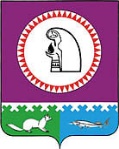 Муниципальное образованиеОктябрьский районДУМАРЕШЕНИЕМуниципальное образованиеОктябрьский районДУМАРЕШЕНИЕМуниципальное образованиеОктябрьский районДУМАРЕШЕНИЕМуниципальное образованиеОктябрьский районДУМАРЕШЕНИЕМуниципальное образованиеОктябрьский районДУМАРЕШЕНИЕМуниципальное образованиеОктябрьский районДУМАРЕШЕНИЕМуниципальное образованиеОктябрьский районДУМАРЕШЕНИЕМуниципальное образованиеОктябрьский районДУМАРЕШЕНИЕМуниципальное образованиеОктябрьский районДУМАРЕШЕНИЕМуниципальное образованиеОктябрьский районДУМАРЕШЕНИЕ«27»декабря2021г.№735пгт. Октябрьскоепгт. Октябрьскоепгт. Октябрьскоепгт. Октябрьскоепгт. Октябрьскоепгт. Октябрьскоепгт. Октябрьскоепгт. Октябрьскоепгт. Октябрьскоепгт. Октябрьское27.12.2021№735«Д-5»